Раздел: «Знаменитые люди. Чем они интересны?»Тема урока: Раздел: «Знаменитые люди. Чем они интересны?»Тема урока: Раздел: «Знаменитые люди. Чем они интересны?»Тема урока: Школа: №18  им Ж ЕддилбаеваМ.Ю.Лермонтов «Смерть поэта»Школа: №18  им Ж ЕддилбаеваМ.Ю.Лермонтов «Смерть поэта»Школа: №18  им Ж ЕддилбаеваМ.Ю.Лермонтов «Смерть поэта»Школа: №18  им Ж ЕддилбаеваМ.Ю.Лермонтов «Смерть поэта»Дата:Дата:Дата:ФИО учителя: Тасжанова Галима АлтынбековнаФИО учителя: Тасжанова Галима АлтынбековнаФИО учителя: Тасжанова Галима АлтынбековнаФИО учителя: Тасжанова Галима АлтынбековнаКласс: 9Класс: 9Класс: 9Количество присутствующих:Отсутствующих:Отсутствующих:Отсутствующих:Цели обучения, которые достигаются  на данном урокеЦели обучения, которые достигаются  на данном урокеЦели обучения, которые достигаются  на данном уроке9.1.2.1.понимать значение слов общественно-политической тематики9.2.1.1.владеть объемом словарного запаса, достаточным для эффективного общения по широкому кругу тем9.1.2.1.понимать значение слов общественно-политической тематики9.2.1.1.владеть объемом словарного запаса, достаточным для эффективного общения по широкому кругу тем9.1.2.1.понимать значение слов общественно-политической тематики9.2.1.1.владеть объемом словарного запаса, достаточным для эффективного общения по широкому кругу тем9.1.2.1.понимать значение слов общественно-политической тематики9.2.1.1.владеть объемом словарного запаса, достаточным для эффективного общения по широкому кругу темЦель урокаЦель урокаЦель урока-понимать значение слов и содержание стихотворения;-разделить стихотворение на абзацы-обогатить словарный запас-определить тему и основную мысль стихотворения-понимать значение слов и содержание стихотворения;-разделить стихотворение на абзацы-обогатить словарный запас-определить тему и основную мысль стихотворения-понимать значение слов и содержание стихотворения;-разделить стихотворение на абзацы-обогатить словарный запас-определить тему и основную мысль стихотворения-понимать значение слов и содержание стихотворения;-разделить стихотворение на абзацы-обогатить словарный запас-определить тему и основную мысль стихотворенияКритерии оцениванияКритерии оцениванияКритерии оценивания-понимает содержание текста-определяет тему и основную мысль-отвечает на вопросы, поставленные одноклассниками-делает выводы-понимает содержание текста-определяет тему и основную мысль-отвечает на вопросы, поставленные одноклассниками-делает выводы-понимает содержание текста-определяет тему и основную мысль-отвечает на вопросы, поставленные одноклассниками-делает выводы-понимает содержание текста-определяет тему и основную мысль-отвечает на вопросы, поставленные одноклассниками-делает выводыЯзыковые целиЯзыковые целиЯзыковые целиУчащиеся могут составлять вопросы и грамотно отвечать на них- Предметно-специфический словарь и терминология: невольник чести, оклеветанный, затаившийся пожар, для потехи, заброшен к нам, венок.Полезные набор(ы) фраз для диалогов и письма на уроке: Какова тема стихотворения?Определи основную мысль произведенияУчащиеся могут составлять вопросы и грамотно отвечать на них- Предметно-специфический словарь и терминология: невольник чести, оклеветанный, затаившийся пожар, для потехи, заброшен к нам, венок.Полезные набор(ы) фраз для диалогов и письма на уроке: Какова тема стихотворения?Определи основную мысль произведенияУчащиеся могут составлять вопросы и грамотно отвечать на них- Предметно-специфический словарь и терминология: невольник чести, оклеветанный, затаившийся пожар, для потехи, заброшен к нам, венок.Полезные набор(ы) фраз для диалогов и письма на уроке: Какова тема стихотворения?Определи основную мысль произведенияУчащиеся могут составлять вопросы и грамотно отвечать на них- Предметно-специфический словарь и терминология: невольник чести, оклеветанный, затаившийся пожар, для потехи, заброшен к нам, венок.Полезные набор(ы) фраз для диалогов и письма на уроке: Какова тема стихотворения?Определи основную мысль произведенияПривитие ценностейПривитие ценностейПривитие ценностейЧувство гордости, верность Родине, любовь к произведениям писателя.Чувство гордости, верность Родине, любовь к произведениям писателя.Чувство гордости, верность Родине, любовь к произведениям писателя.Чувство гордости, верность Родине, любовь к произведениям писателя.Уровень мыслительных навыковУровень мыслительных навыковУровень мыслительных навыковЗнание, пониманиеЗнание, пониманиеЗнание, пониманиеЗнание, пониманиеМежпредметная связьМежпредметная связьМежпредметная связьИсторияИсторияИсторияИсторияПредварительные знанияПредварительные знанияПредварительные знанияИмеют определенные знания о Лермонтове и Пушкине.Имеют определенные знания о Лермонтове и Пушкине.Имеют определенные знания о Лермонтове и Пушкине.Имеют определенные знания о Лермонтове и Пушкине.                                                               План                                                               План                                                               План                                                               План                                                               План                                                               План                                                               ПланЗапланированное времяРесурсыНачало урока5 минутI. Организационный момент.1. Приветствие учеников.2. Психологический настрой «Пять пальцев»3. Деление на группы: 1.Русский язык.                                        2. Казахский язык.                                        3. Английский языкII. Актуализация знаний.Стратегия «Мозговой штурм»И  Дифференцированное задание: владея словарным запасом составляют вопросы и ответы. А. Какой эпизод из жизни поэта изображено  на картине?В. Расскажи о годах учения в Царскосельском лицее?С. Что вы знаете о личной жизни поэта?К. Назовите близких лицейских товарищей Пушкина?I. Организационный момент.1. Приветствие учеников.2. Психологический настрой «Пять пальцев»3. Деление на группы: 1.Русский язык.                                        2. Казахский язык.                                        3. Английский языкII. Актуализация знаний.Стратегия «Мозговой штурм»И  Дифференцированное задание: владея словарным запасом составляют вопросы и ответы. А. Какой эпизод из жизни поэта изображено  на картине?В. Расскажи о годах учения в Царскосельском лицее?С. Что вы знаете о личной жизни поэта?К. Назовите близких лицейских товарищей Пушкина?I. Организационный момент.1. Приветствие учеников.2. Психологический настрой «Пять пальцев»3. Деление на группы: 1.Русский язык.                                        2. Казахский язык.                                        3. Английский языкII. Актуализация знаний.Стратегия «Мозговой штурм»И  Дифференцированное задание: владея словарным запасом составляют вопросы и ответы. А. Какой эпизод из жизни поэта изображено  на картине?В. Расскажи о годах учения в Царскосельском лицее?С. Что вы знаете о личной жизни поэта?К. Назовите близких лицейских товарищей Пушкина?I. Организационный момент.1. Приветствие учеников.2. Психологический настрой «Пять пальцев»3. Деление на группы: 1.Русский язык.                                        2. Казахский язык.                                        3. Английский языкII. Актуализация знаний.Стратегия «Мозговой штурм»И  Дифференцированное задание: владея словарным запасом составляют вопросы и ответы. А. Какой эпизод из жизни поэта изображено  на картине?В. Расскажи о годах учения в Царскосельском лицее?С. Что вы знаете о личной жизни поэта?К. Назовите близких лицейских товарищей Пушкина?I. Организационный момент.1. Приветствие учеников.2. Психологический настрой «Пять пальцев»3. Деление на группы: 1.Русский язык.                                        2. Казахский язык.                                        3. Английский языкII. Актуализация знаний.Стратегия «Мозговой штурм»И  Дифференцированное задание: владея словарным запасом составляют вопросы и ответы. А. Какой эпизод из жизни поэта изображено  на картине?В. Расскажи о годах учения в Царскосельском лицее?С. Что вы знаете о личной жизни поэта?К. Назовите близких лицейских товарищей Пушкина?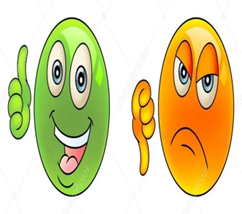 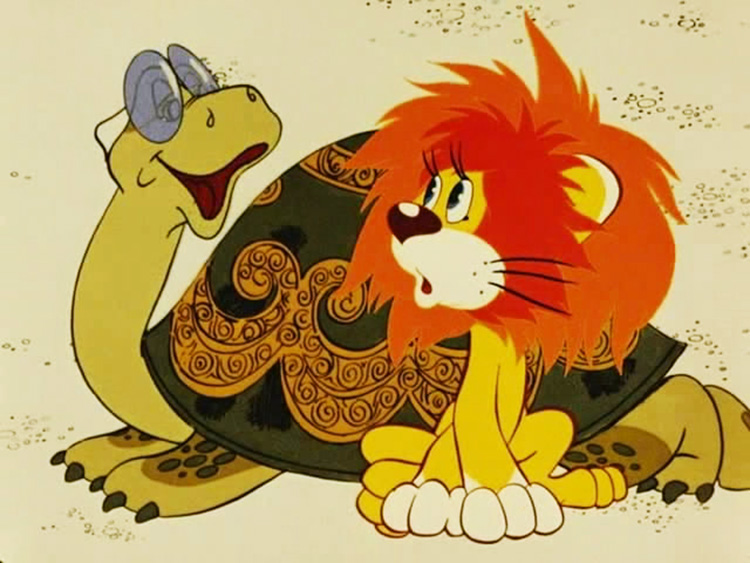 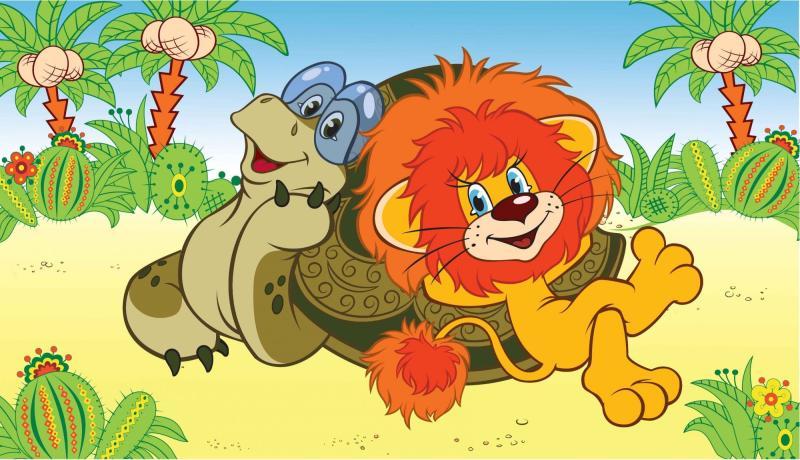 Портрет А.С. Пушкина, сюжетные иллюстрации. Середина  урока       10минут20минутIII. Изучение нового материала. 1.Стратегия «Посидим. Послушаем »-История написания стихотворения(рассказ учителя) -Прослушать стихотворение в аудиозаписи.-Словарная работа:Дуэль-поединок, который проводится строго по правилам.Гений-высшая степень таланта.Уста-губы, рот.Дескриптор: - прослушав стихотворение, толкуют над содержанием - выявляют сложные словаФО взаимооценка «Оцени товарища»2.Стратегия «Поисковый прожектор»Г. Дифференцированное задание1-группаА.1.Определяет тему абзаца ( Погиб поэт)В.2.Пересказывает события.С.3.Делают сообщение: погиб поэт, невольник чести, свинец в груди, не вынес позора.2-группаА.1.Определяет тему абзаца(Убийца поэта)В.2.Делится мнениями.С,3.Задают друг другу вопросы, раскрывающие идею стиха.3-группаА.1.Определяет тему абзаца (Обращение к придворным)В.2.Изложите факты: Дантес убивает Пушкина, он хладнокровный, пустое сердце, не щадит он нашей славы, клеветник ничтожный.С.3.Разъясните своими словами: надменные потомки, стоящие у трона, грозный суд, праведную кровь.Дескриптор:-определяет тему абзаца-пересказывает события-задают друг другу вопросыФО «Ты, супер!»III. Изучение нового материала. 1.Стратегия «Посидим. Послушаем »-История написания стихотворения(рассказ учителя) -Прослушать стихотворение в аудиозаписи.-Словарная работа:Дуэль-поединок, который проводится строго по правилам.Гений-высшая степень таланта.Уста-губы, рот.Дескриптор: - прослушав стихотворение, толкуют над содержанием - выявляют сложные словаФО взаимооценка «Оцени товарища»2.Стратегия «Поисковый прожектор»Г. Дифференцированное задание1-группаА.1.Определяет тему абзаца ( Погиб поэт)В.2.Пересказывает события.С.3.Делают сообщение: погиб поэт, невольник чести, свинец в груди, не вынес позора.2-группаА.1.Определяет тему абзаца(Убийца поэта)В.2.Делится мнениями.С,3.Задают друг другу вопросы, раскрывающие идею стиха.3-группаА.1.Определяет тему абзаца (Обращение к придворным)В.2.Изложите факты: Дантес убивает Пушкина, он хладнокровный, пустое сердце, не щадит он нашей славы, клеветник ничтожный.С.3.Разъясните своими словами: надменные потомки, стоящие у трона, грозный суд, праведную кровь.Дескриптор:-определяет тему абзаца-пересказывает события-задают друг другу вопросыФО «Ты, супер!»III. Изучение нового материала. 1.Стратегия «Посидим. Послушаем »-История написания стихотворения(рассказ учителя) -Прослушать стихотворение в аудиозаписи.-Словарная работа:Дуэль-поединок, который проводится строго по правилам.Гений-высшая степень таланта.Уста-губы, рот.Дескриптор: - прослушав стихотворение, толкуют над содержанием - выявляют сложные словаФО взаимооценка «Оцени товарища»2.Стратегия «Поисковый прожектор»Г. Дифференцированное задание1-группаА.1.Определяет тему абзаца ( Погиб поэт)В.2.Пересказывает события.С.3.Делают сообщение: погиб поэт, невольник чести, свинец в груди, не вынес позора.2-группаА.1.Определяет тему абзаца(Убийца поэта)В.2.Делится мнениями.С,3.Задают друг другу вопросы, раскрывающие идею стиха.3-группаА.1.Определяет тему абзаца (Обращение к придворным)В.2.Изложите факты: Дантес убивает Пушкина, он хладнокровный, пустое сердце, не щадит он нашей славы, клеветник ничтожный.С.3.Разъясните своими словами: надменные потомки, стоящие у трона, грозный суд, праведную кровь.Дескриптор:-определяет тему абзаца-пересказывает события-задают друг другу вопросыФО «Ты, супер!»III. Изучение нового материала. 1.Стратегия «Посидим. Послушаем »-История написания стихотворения(рассказ учителя) -Прослушать стихотворение в аудиозаписи.-Словарная работа:Дуэль-поединок, который проводится строго по правилам.Гений-высшая степень таланта.Уста-губы, рот.Дескриптор: - прослушав стихотворение, толкуют над содержанием - выявляют сложные словаФО взаимооценка «Оцени товарища»2.Стратегия «Поисковый прожектор»Г. Дифференцированное задание1-группаА.1.Определяет тему абзаца ( Погиб поэт)В.2.Пересказывает события.С.3.Делают сообщение: погиб поэт, невольник чести, свинец в груди, не вынес позора.2-группаА.1.Определяет тему абзаца(Убийца поэта)В.2.Делится мнениями.С,3.Задают друг другу вопросы, раскрывающие идею стиха.3-группаА.1.Определяет тему абзаца (Обращение к придворным)В.2.Изложите факты: Дантес убивает Пушкина, он хладнокровный, пустое сердце, не щадит он нашей славы, клеветник ничтожный.С.3.Разъясните своими словами: надменные потомки, стоящие у трона, грозный суд, праведную кровь.Дескриптор:-определяет тему абзаца-пересказывает события-задают друг другу вопросыФО «Ты, супер!»III. Изучение нового материала. 1.Стратегия «Посидим. Послушаем »-История написания стихотворения(рассказ учителя) -Прослушать стихотворение в аудиозаписи.-Словарная работа:Дуэль-поединок, который проводится строго по правилам.Гений-высшая степень таланта.Уста-губы, рот.Дескриптор: - прослушав стихотворение, толкуют над содержанием - выявляют сложные словаФО взаимооценка «Оцени товарища»2.Стратегия «Поисковый прожектор»Г. Дифференцированное задание1-группаА.1.Определяет тему абзаца ( Погиб поэт)В.2.Пересказывает события.С.3.Делают сообщение: погиб поэт, невольник чести, свинец в груди, не вынес позора.2-группаА.1.Определяет тему абзаца(Убийца поэта)В.2.Делится мнениями.С,3.Задают друг другу вопросы, раскрывающие идею стиха.3-группаА.1.Определяет тему абзаца (Обращение к придворным)В.2.Изложите факты: Дантес убивает Пушкина, он хладнокровный, пустое сердце, не щадит он нашей славы, клеветник ничтожный.С.3.Разъясните своими словами: надменные потомки, стоящие у трона, грозный суд, праведную кровь.Дескриптор:-определяет тему абзаца-пересказывает события-задают друг другу вопросыФО «Ты, супер!»Аудио и видеозаписи. ссылкаhttps://youtu.be/j3VaSvfdilkТаблица, учебник, А4Конец  урока5 минут(К) Приём «Шаг за шагом»Учащиеся,  делая шаг вперед, рассказывают о том , что они узнали на уроке.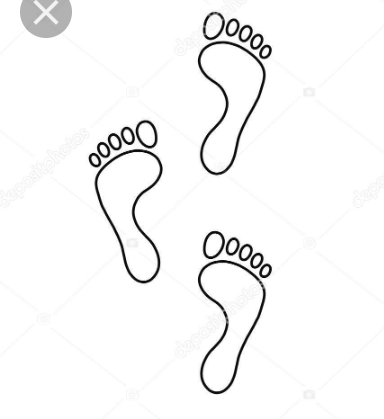 Рефлексия  «Лестница успеха» 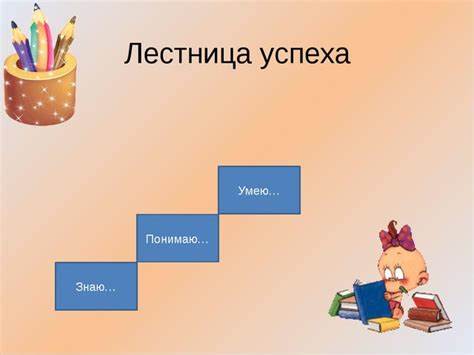 Задание на дом:выучить стихотворение «Смерть поэта»(К) Приём «Шаг за шагом»Учащиеся,  делая шаг вперед, рассказывают о том , что они узнали на уроке.Рефлексия  «Лестница успеха» Задание на дом:выучить стихотворение «Смерть поэта»(К) Приём «Шаг за шагом»Учащиеся,  делая шаг вперед, рассказывают о том , что они узнали на уроке.Рефлексия  «Лестница успеха» Задание на дом:выучить стихотворение «Смерть поэта»(К) Приём «Шаг за шагом»Учащиеся,  делая шаг вперед, рассказывают о том , что они узнали на уроке.Рефлексия  «Лестница успеха» Задание на дом:выучить стихотворение «Смерть поэта»(К) Приём «Шаг за шагом»Учащиеся,  делая шаг вперед, рассказывают о том , что они узнали на уроке.Рефлексия  «Лестница успеха» Задание на дом:выучить стихотворение «Смерть поэта»ТаблицаДополнительная информацияДополнительная информацияДополнительная информацияДополнительная информацияДополнительная информацияДополнительная информацияДополнительная информацияДифференциацияКак вы планируете поддерживать учащихсяДифференциацияКак вы планируете поддерживать учащихсяОцениваниеКак вы планируете увидеть приобретенные знания учащихсяОцениваниеКак вы планируете увидеть приобретенные знания учащихсяОцениваниеКак вы планируете увидеть приобретенные знания учащихсяОхрана здоровья и соблюдение техники безопасностиОхрана здоровья и соблюдение техники безопасностиА.1.Определяет тему абзаца (Обращение к придворным)В.2.Изложите факты: Дантес убивает Пушкина, он хладнокровный, пустое сердце, не щадит он нашей славы, клеветник ничтожный.С.3.Разъясните своими словами: надменные потомки, стоящие у трона, грозный суд, праведную кровь..А.1.Определяет тему абзаца (Обращение к придворным)В.2.Изложите факты: Дантес убивает Пушкина, он хладнокровный, пустое сердце, не щадит он нашей славы, клеветник ничтожный.С.3.Разъясните своими словами: надменные потомки, стоящие у трона, грозный суд, праведную кровь..ФО поощрение(молодец, умница, великолепно), взаимооценка «Ты, супер!», «Оцени товарища».ФО поощрение(молодец, умница, великолепно), взаимооценка «Ты, супер!», «Оцени товарища».ФО поощрение(молодец, умница, великолепно), взаимооценка «Ты, супер!», «Оцени товарища».Соблюдены нормы техники безопасности, кабинет готов к приему учеников, парты расставлены по местам.Соблюдены нормы техники безопасности, кабинет готов к приему учеников, парты расставлены по местам.